Министерство образования и науки РДМуниципальное казённое общеобразовательное учреждение « СОШ№2»                                             Мастер-классна тему:«Самовоспитание - человеческое достоинство в действии»         (готовимся писать сочинение-рассуждение 15.3 формата ОГЭ)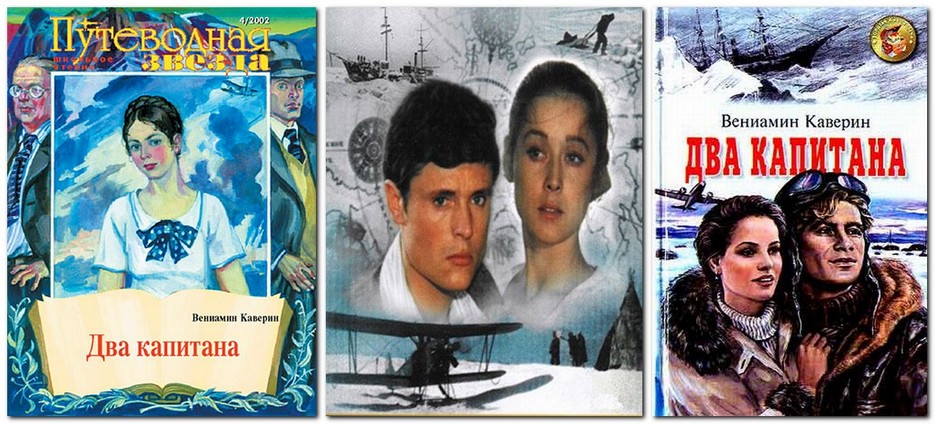 Подготовила:учитель русского языка и литературыМКОУ «СОШ№2»Чуграева Ю.АИзбербаш-2018Цели: - выявление умения понимать основную мысль прочитанного текста, выражать свою точку зрения на освещаемую тему, приводить аргументы.- усвоение слушателями одного из основных нравственных принципов, которым должны руководствоваться все люди, формирование культуры ведения беседы.Задачи:1)образовательные:  расширение и углубление знаний по культуре речи; предупреждение орфографических ошибок, умение  самостоятельно создавать собственное высказывание, обладающее всеми признаками текста, то есть смысловой цельностью и  структурной связностью; 2)развивающие:  развитие творческой, речевой и мыслительной активности, формирование умения выражать личностно-эмоциональное отношение к теме;3)воспитательные: формирование таких нравственных качеств учащихся,   как милосердие, отзывчивость, человечность.Методы обучения: проблемно-поисковый, сравнительный анализ информации.Организационные формы: беседа, групповая работа, индивидуальная работа, самостоятельная работа, сообщения слушателей.Средства обучения: компьютер, презентация, памятки,буклеты.Приёмы активизации мыслительной деятельности учащихся: анализ учебной информации, раскрытие межпредметных связей между русским языком, литературой. Выдвижение гипотез. Анализ текста, составление алгоритма написания сочинения-рассуждения задания 15.3 части 3.Основные особенности использования цифровых образовательных ресурсов: иллюстративные материалы интернет-ресурсов, содержащие справочные данные и иллюстративный материал по данной теме; компьютерные программные средства  - MicrosoftWord, MicrosoftPowerPoint и другие  для подготовки материала к уроку и самостоятельной работы сушателей. Компьютерная презентация к уроку.Этапы занятия.I. Организационный момент.Эмоциональный настрой.II. Собеседование с аудиторией. Орфографическая и лексическая  работа. Расширение словарного запаса слушателей.        Задание: определить лексическое значение слова:- самовоспитание–самовоспитанный.III. Отбор материала к сочинению. Работа с текстом: совместная и по группам.ӀV. Рефлексия.V. Домашнее задание. Написать сочинение-рассуждение на тему: «Что такое самовоспитание».Ход.Тема занятия: Самовоспитание-человеческое достоинство в действии (готовимся писать сочинение- рассуждение 15.3 формата ОГЭ).Слайд 2.Ӏ. Эмоциональный настройВ поговорке «Ребенок важен, но его воспитание еще ценнее» можно без преувеличения заменить слово «Ребенок» на «Человека», так как и в свои пятьдесят с лишним приходиться заниматься самовоспитанием. Недополучив надлежащее воспитание в детстве, уже, будучи взрослым, вместо того, чтобы уже перейти к воспитанию других, приходиться возвращаться вновь и вновь к некоторым пропущенным «урокам». Иногда, кажется, что это бесполезное дело, так как уже выстроены всевозможные варианты отношений с кем уже можно: с братом так, с родителями — по другому, с родственниками — по третьему, с соседями — по четвертому…Но что-то внутри говорит, «не сдавайся», «будь до конца честен с самим собой», «не останавливайся». Но с каждым днем ты понимаешь, что уже ничего не осталось, подлежащее изменению, кроме тебя самого. И вот в тысячный раз пытаешься изменить себя, чтобы спасти мир, но, скорее всего, чтобы спасти себя...С годами начинаешь понимать, что нет воспитания без самовоспитания, и то, что все твои победы над миром есть твои победы над самим собой.... ӀӀ. Собеседование с классом:Сегодня мы поговорим с Вами о таком понятии,  как о Самовоспитании, и соберем материал к сочинению-рассуждению формата ОГЭ 15.3- Как вы понимаете значение этого слова?Давайте подберем синонимы и антонимы к нему.Синонимы:.совершенствование, развитиеразвитие, эволюция, становление,самопознание.Антонимы: равнодушие, эгоизм, черствость, бездушие, злость, зависть, высокомерие, жадность, жестокость, безжалостность.Слайд 3.Давайте обратим внимание на высказывание о самовоспитании.(портреты)Крылатые выражения о самовоспитании - Воспитание детей есть только самосовершенствование, которому ничто не помогает столько, как дети.Л. Н. Толстой-Вечно не стареющее детство души есть глубочайшая основа истинного самовоспитания.К. Д. УШИНСКИЙ-Ничто так не научает, как сознание своей ошибки. Это одно из главных средств самовоспитания.Т. КАРЛЕЙЛЬ (Л. Н. ТОЛСТОЙ)Слайд 4.Картинки словарейОбратимся к  словарю:Самовоспитание –сознательная деятельность, направленная на возможно более полную реализацию человеком себя как личности. Основываясь на активизации механизмов саморегуляции, С. предполагает наличие ясно осознанных целей, идеалов, личностных смыслов.
Самовоспитание — гуманность, человеколюбие; гуманизм, человечественность, гуманитет, доброта, добротолюбие, отзывчивость. Словарь русских синонимовСамовоспитание —воспитание самого себя. Толковый словарь Ожегова. С.И. Ожегов, Н.Ю. Шведова. 1949 1992 …   Толковый словарь Ожегова.Слайд 5.Учитель: А знаете ли вы примеры  самовоспитания из жизни выдающихся людей,исторических деятелей? - Л. Н. Толстой в юношеском возрасте заводит дневник, отмечает в нем свои недостатки, составляет планы самовоспитания и самообразования на различные сроки, описывает ход работы над собой, анализирует ошибки; намечает новые, общие и частные планы самовоспитания-Серьезно занимался самовоспитанием А. П. Чехов. В одном из писем своей супруге - О. Л. Книппер-Чеховой Антон Павлович писал: «Ты... завидуешь моему характеру. Должен сказать тебе, что от природы характер у меня резкий, я вспыльчивый и пр. и пр. Но я привык сдерживать себя, ибо распускать себя порядочному человеку не подобает...-Интересны нравственные и волевые нормы поведения, которым следовал в работе над собой великий русский педагог К. Д. Ушинский:                     1. Спокойствие совершенное, по крайней мере — внешнее. 2. Прямота в словах и поступках. 3. Обдуманность в действиях. 4. Решительность. 5. Не говорить о себе без нужды ни одного слова. 6. Не проводить время бессознательно; делать то, что хочешь, а не то, что случится. 7. Каждый вечер добросовестно давать отчет о своих поступках. 8. Ни разу не хвастать ни тем, что было, ни тем, что есть, ни тем, что будет. Ушинский производил впечатление человека, который умел прекрасно управлять своими поступками, собственной личностью.-Рабочий день Петра Великого. «Я царь, а у меня мозоли на руках», - любил говорить Петр 1. Он не терпел безделья, и день его был заполнен до предела. Вставал очень рано до рассвета. В 3-4 часа утра – Совет министров, затем контроль за постройкой судов в Адмиралтействе. Нередко сам брался за топор. Затем дома занимался любимым токарным делом. За свою жизнь он освоил 14 ремесел. Затем обед, отдых. И снова – в мастерские, на строительство, осматривать корабли. Вечером навещал друзей и рано ложился спать. «Делу время – потехи час», - частенько напоминал Петр окружающим.1) Подбор материала к сочинению.1. Запишем  вступление к сочинению  – определение:Самовоспитание-это нравственное качество, которое предполагает  милосердие, сострадание, сопереживание, сочувствие, желание помочь другому бескорыстно.2. Комментарий к тезису.Комментарий к тезису – 2-3 предложения, содержащие Ваши размышления в соответствии с заявленным тезисом.В данном случае это могут быть размышления по поводу того как  и  при каких обстоятельствах может быть проявленосамовоспитание? Что может послужить причиной  проявленной  бесчеловечности? Работа над схемой сочинения - рассуждения.Слово учителя: Итак, мы продолжаем работать над алгоритмом написания сочинения-рассуждения.Вопрос аудитории:- Какова схема построения сочинения-рассуждения?Памятка № 1.1. Вступление. Определение предложенного в задании слова.2. Комментарий определения.3. Первый пример – аргумент из текста  +  комментарий.4. Второй пример -  аргумент из вашего жизненного опыта (из читательского) + комментарий.Второй аргумент может быть от противного: о том, что люди бывают агрессивными, жестокими, равнодушными, чёрствыми, забывают о самовоспитании,саморазвитии. Такого быть не должно!5. Вывод.Слайд Упражнение «Немного лучше»Цель: Упражнение наглядно показывает важность постановки целей.Приглашается один из участников занятия или несколько.Прошу  подойти к стене комнаты, поднять руки и дотянуться как можно выше. Отмечается место, до которого он дотянулся, а потом просим попробовать еще раз. Отмечаю еще раз (как правило, в этот раз всегда получается выше).Можно пригласить сразу нескольких добровольцев. Так упражнение будет ещё нагляднее.Итоги:•	Как это упражнение соотносится с планированием и постановкой целей?•	Какие выводы мы можем сделать из этого упражнения?Основной вывод в этом упражнении может звучать так: «Когда есть очевидная планка — мы всегда способны на большее. Цели — это планки. Они позволяют вам добиться в жизни большего!» .   Такие планки-цели ставил герой романа  В.Каверина «Два капитана»  Александр Григорьев,он на протяжении всей своей жизни шел к своей цели и достиг её, преодолевая разного рода препятствия .И в этом мы с Вами сегодня убедимся на примере анализа отрывка из романа  и постараемся написать сочинение-рассуждение  на данное определение.ӀӀӀ. Отбор материала к сочинению. Анализ текста. Мы будем говорить о  самовоспитании, опираясь на отрывок из романа «Два капитана».           (Слушатель, выразительно читает текст.)Текст КИМ(1)Ещё в те годы, когда я увлёкся Амундсеном, мне пришла в голову простая мысль. (2)Вот она: на самолёте Амундсен добрался бы до Южного полюса в семь раз быстрее. (3)С каким трудом он продвигался день за днём по бесконечной снежной пустыне! (4)Он шёл два месяца вслед за собаками, которые, в конце концов, съели друг друга. (5)А на самолёте он долетел бы до Южного полюса за сутки. (6)У него не хватило бы друзей и знакомых, чтобы назвать все горные вершины, ледники и плоскогорья, которые он открыл бы в этом полёте.(7)Каждый день я делал огромные выписки из полярных путешествий. (8)Я вырезал из газет заметки о первых полётах а север и вклеивал их в старую конторскую книгу. (9)На первой странице этой книги было записано: «"Вперёд" - так называется его корабль.» (10)"Вперёд", - говорит он и действительно стремится вперёд. (11) Нансен об Амундсене». (12)Это было моим девизом. (13)Я мысленно пролетел а самолёте за Скоттом, за Шеклтоном, за Робертом Пири. (14)По всем маршрутам. (15)А раз в моём распоряжении находился самолёт, нужно было заняться его устройством.(16)Согласно третьему пункту моих правил: "Что решено - исполни", я прочитал "Теорию самолётостроения". (17)Ох, что это была за мука! (18)Но всё, чего я е понял, я на всякий случай выучил наизусть.(19)Каждый день я разбирал свой воображаемый самолёт. (20)Я изучил его мотор и винт. (21)Я оборудовал его новейшими приборами. (22)Я знал его как свои пять пальцев. (23)Одного только я ещё не знал: как на нём летать. (24)Но именно этому я и хотел научиться.(25)Моё решение было тайной для всех. (26)В школе считали, что я разбрасываюсь, а мне не хотелось, чтобы о моей авиации говорили: "(27)Новое увлечение". (28)Это было не увлечение. (29)Мне казалось, что я давно решил сделаться лётчиком, ещё в Энске, в тот день, когда мы с Петькой лежали в соборном саду, раскинув руки крестом, и старались днём увидеть луну и звёзд, когда серый, похожий на крылатую рыбу самолёт легко обошёл облака и пропал на той стороне Песчинки. (30)Конечно, это мне только казалось. (31)Но всё же недаром так запомнился мне этот самолёт. (32)Должно быть, и в самом деле тогда я впервые подумал о том что теперь занимало все мои мысли.(32) Итак, я скрыл свою тайну ото всех.(34) Каждое утро я делал гимнастику по системе Анохина и холодное обтирание по системе Мюллера. (35)Я щупал свои мускулы и думал: "(36) А вдруг не примут?" (37)Я проверял глаза, уши, сердце. (38)Школьный врач говорил, что я здоров. (39)Но здоровье бывает разное - ведь он не знал, что я собираюсь в лётную школу. (40)А вдруг я нервный? (41)А вдруг ещё что-нибудь? (42)Рост! (43)Проклятый рост! (44)За последний год я вырос всего на полтора сантиметра.-(45)Примут, - решительно отвечал я.2. Вопросы аудитории- Какова тема этого текста?  - Назовите стиль данного текста. (Художественный).- Какой тип речи использован в тексте? (Повествование).- Как вы понимаете смысл фразы из прочитанного текста: «Примут,-решительно отвечал я»- Какова основная мысль текста? Запишем.(нельзя отчаиваться…, нужно идти вперед,достигать своих целей,при этом оставаться человеком…)3. Работа  в группах. 1-й аргумент –выбрать из прочитанного текста (цитата или № предложения). Прокомментировать.2-й  аргумент– вспомнить и записать пример  из Вашего жизненного опыта(из художественной литературы). Оформить аргумент  с использованием  выразительных средств речи: эпитетов, метафор, фразеологизмов и т.д..- Зачитать  аргументы по группам зачитать.4.Слово учителя:вывод к сочинению – это общий итог, подтверждающий выдвинутый тезис, без него рассуждение будет незаконченным. Вывод должен быть связан по смыслу с тезисом.Памятка № 2. Уважаемая аудитория ,урок у нас необычный и сочинение у нас будет необычное сочинение вслух ,опираясь на нашу работу.уважаемые слушатели ,вы сейчас по одному встанете и будете читать вслух части сочинение……    Варианты сочинения слушаем…..Подводя итог,нашей работы давайте вспомним ещё раз о самовоспитании,о цели в жизни,о том что пока человек живет ,он должен ставить ,идти и достигать их  как делал герой романа «Два капитана».Звучит песня из кинофильма.   V. Рефлексия.Давайте составим  правила самовоспитания: - быть альтруистами;- бороться с эгоизмом;- бороться  с ленью;- делиться теплом;- нести ответственность;- совесть -  мера человечности;- ставить цели и достигать их;-больше  смеяться, ведь смех приводит нас в прекрасное и радостное  состояние.         Упражнение:Запишите цель (по правилам формулирования цели) и желаемый результат. Оцените степень стремления достичь цели по пятибалльной шкале, где 1 балл – «не верю, что владею данным ресурсом для достижения цели», а 5 баллов – «верю на 100%, что владею данным ресурсом для достижения цели»	Цель  для меня важна, вызывает положительные эмоции и стоит того, чтобы я стремился достичь.1 2 3 4 5	Этой цели можно достичь.1 2 3 4 5	Действия  для достижения этой цели, уместны и подходят для меня.1 2 3 4 5	Я имею необходимые средства, чтобы достичь этой цели.1  2 3 4 5	Я отвечаю за достижения  и заслуживаю этой цели.1 2 3 4 5	Одна мысль о достижении этой цели вызывает у меня желание действовать.1 2 3 4 5	Я уверенна в  силах и знаю, что  достигну этой цели.1 2 3 4 5Оценивая себя, Вы наглядно увидеть, где Вы сильны, а над чем стоит поработать.Понятное дело, цели делятся на серьезные и повседневные. Одних можно достичь в ближайшее время, на достижение других потребуются годы.Пропишите  цели по сложности выполнения. Изобразите в виде пирамиды. Тогда Вы наглядно  увидите, какие ступеньки Вы пройдете, чтобы добиться своей цели.Предлагаю Вам заполнить такую пирамидку целями. Чего бы Вам хотелось достичь в жизни….  Каждую запись начинайте со слова Я.Помните, Для достижения цели Вы владеете нужными ресурсами.Вот 5 необходимых Ресурсов для достижения целей:1.	ЗНАНИЯ и УМЕНИЯ2.	ИНФОРМАЦИЯ3.	ВРЕМЯ4.	ДЕНЬГИ5.	СПОСОБНОСТИСхема личных ресурсов выглядит так:В середине круга впишите Вашу цель, затем определите в процентах, сколько нужно каждого из ресурсов, чтобы добиться.  Когда Вы четко определяете для себя состав ресурсов, Вы лучше понимаете, как достигать поставленную цель.Выше перечисленными ресурсами владеет каждый человек для достижения своей цели. Но умеет ли он пользоваться этими ресурсами…Для достижения  цели  выберите ресурсы и правильно соедините для выполнения поставленной цели.Приведу пример:  Вы поставили себе цель — продать продукт.Для этого  Вы  используете ресурсы:	информацию о продукте, полезных свойствах, о потребностях покупателя и т.д.;	способности  продавать;	время  для сделки;	решаете, нужны ли для этого Вам деньги и сколько.Эти ресурсы используете ровно в том количестве, чтобы удачно прошла сделка, и покупатель остался счастлив.Когда Вы распределите ресурсы не жалейте времени на подготовку к этапам достижения цели!Клише для сочинения 15.3. ОГЭ по русскому языкуКлише для сочинения 15.3. ОГЭ по русскому языкуЧасть (абзац)Клише (типовые схемы словосочетаний и предложений)1. ТезисНа мой взгляд, самовоспитание - это...(или)
По моему мнению, самовоспитание- это... (или)
Мне кажется, что самовоспитание- это... (или)
Я думаю, что самовоспитане- это... (или)
Что такое самовоспитание? Немногие над этим размышляют. Я считаю, что...2. Аргумент 1Обратимся к тексту В. Каверина, в котором говорится о... (или)В тексте В.Каверина поднимает проблему...
В предложении № ... автор говорит о том, что... (или)3. Аргумент 2Большинство великих людей добивались побед и славы, работая над собой, побеждая свои недостатки и развивая лучшие качества. Об одном из них - легендарном А.В.Суворове - рассказывает в своём тексте К.Осипов. Ещё в детстве будущий полководец сумел преодолеть то, что могло помешать ему осуществить свою мечту о военной службе: физическое несовершенство, недостаточное воспитание и образование и даже отсутствие поддержки со стороны отца. Для этого юный Суворов разработал целую систему самовоспитания, в которую входили закаливание, самообразование и чтение военных книг. Поражает, с каким упорством десятилетний мальчик готовил себя к военной деятельности.  4. ЗаключениеИсходя из всего вышесказанного, можно сделать вывод, что... 
Таким образом, можно заключить, что... 
В заключение я хочу сказать, что...Таким образом, эти примеры убеждают нас в том, что самовоспитание помогает человеку не только избавиться от недостатков, но и достигнуть поставленной цели.